Community Improvement of Algoma (CI of A)
Meeting Minutes
February 16, 2022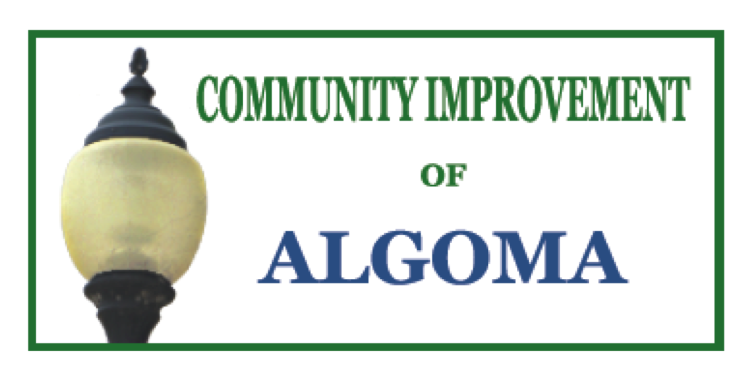 Boat Club4:00 p.m.
Board Members Present:  Nicole Meverden, Ann Schmitz, Jan Dart, Paula Levy, Jim Rabas, Craig Peterman, and Sue Hepp  Others Present:  Mitch Groessl, Tom Levy Meverden opened the meeting at 3:58 p.m. 
A motion to approve the February agenda by Levy; second by Schmitz.  Motion carried.
A motion to approve the November 17, 2021 meeting minutes by Dart: second by Rabas.  Motion carried.Treasurer’s Report:  As of February 15, checking account balance is $39,085.25 and savings balance is $36,691.89.  Motion to approve the treasurer’s report by Levy; second by Hepp.  Motion carried.
Dart received a thank you from VIP for the CI of Algoma monetary donation.Old BusinessFish Sculpture:  Much discussion regarding the sculpture.  It was felt that more communication and a visual of the project is necessary to better understand what the CI of Algoma is proposing.  Need to have a dialogue with Kevin Naze whether the funding promised is still applicable.  In turn, talk with the mayor as well as meet with the City Council to help them understand the vision. Calendars:   Rabas thought there were 150 calendars left.  Dart brought up that the 2022 calendars would be for sale ($5.00) at the World Migratory Bird Day celebration on Saturday, May 14.  If there are calendars left, they would be given to the Car Show registrants in June.  Rabas suggested that we get started soon on the 2023 calendars as paper may be an issue.  He stated that there are three more sponsors and possibly more.  If there would be 12 more, there could be two sponsors per month.  Rabas will contact Jim Brey and Patti Raine to submit photos.  Hepp has contacted the balance of usual photographers plus a couple new ones.New BusinessWinefest 2022:  No Winefest meeting in March.  Will discuss this event after their April meeting.
Mural Update … CI of Algoma was quoted $3000.00 to restore the NET Company mural on the corner of 4th and State Street.  Ci of Algoma had committed to $2000, and balance would be realized by a fundraiser. However, there is $1800 to be used for this restoration.  Jake B. said he would pay the balance.  Discussion regarding a mural for the Pizza Bowl.  The wall would need to be fixed first, then install a mural on a separate board.  

Algoma Venture Academy:   Meverden is hopeful that the school students will be able to work on some of the mural projects this summer.
 Next Meeting:  Wednesday, March 15 - TBD   Dart will check with the Winery to see if they could meet at 3:00 p.m. and the CI of Algoma then could meet at 4:00 p.m. at the Boat ClubMotion made by Schmitz to adjourn at 4:35 p.m., second by Hepp.  Motion carried.Respectfully Submitted, Sue Hepp, Secretary